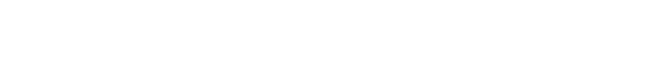 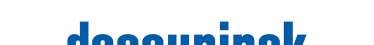 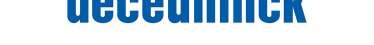 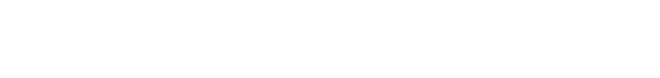 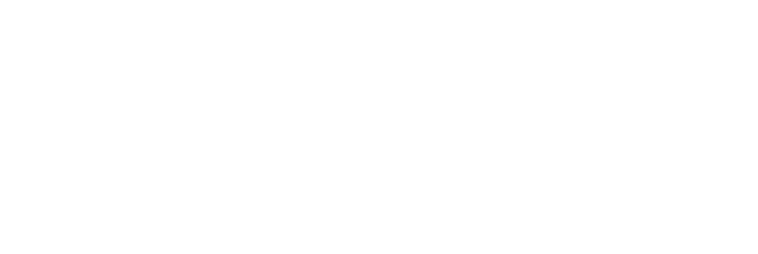 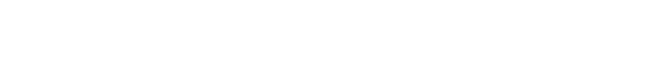 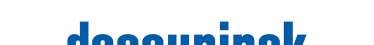 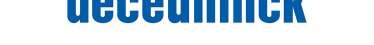 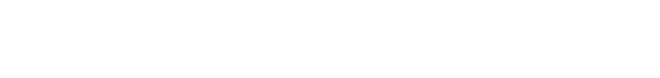 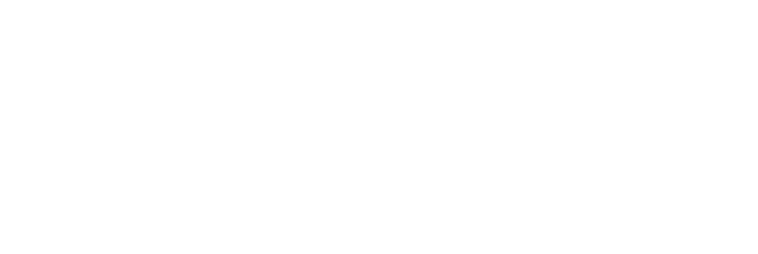 News ReleaseOctober 25, 2022 Photos: https://bldpressroom.com/dec/new-personnel-2022Deceuninck North America Adds to Leadership Team, Other Key Internal PromotionsOrganization Appoints New Vice President of Finance,
Promotes Two Veteran DirectorsMONROE, OH – Deceuninck North America, an industry-leading manufacturer and extruder of energy-efficient residential and commercial PVC window and door components and systems, is pleased to announce the appointment of a new vice president of finance to its leadership team. The organization has also promoted two key team members central to its material science and research and development departments.

Dan Hoelting joins the executive leadership team as vice president of finance and will be responsible for strategic leadership of the finance and accounting department. Hoelting brings more than 11 years of finance leadership experience, most recently serving as the global director of finance operations at Hillenbrand Inc. Previous roles in consumer plastics packaging, global aviation, automotive, and industrial plastics gives Hoelting a diverse background in the manufacturing industry. 

Hoelting’s passion for continuous improvement combined with his expertise in operational leadership, financial planning and analysis, cost accounting, and commercial finance are prized skills as he leads the Deceuninck North America finance team.Paul B. Adams, former director of materials research and development, has been promoted to vice president of materials innovation, a global role. In this position, Adams will be responsible for materials strategy and work closely with experts in all Deceuninck supplier regions, including international locations. Adams will focus on broadening the organization’s supplier base, building strategic alliances with material suppliers, and implementing a cost-effective materials strategy.Jon Hauberg, director of product research and development at Deceuninck North America for more than 32 years, will now also serve as research and development liaison manager. In addition, Hauberg’s responsibilities now include overseeing the materials engineering team. In his new role of R&D liaison manager, Hauberg will serve as the lead for driving and funneling mid- and long-term innovation ideas. This includes product innovation opportunities driven by customers and for operations and processes within the organization.“We are excited to bolster our executive leadership team with the addition of Dan, and to continue to rely on Paul and Jon to improve our product offerings, material formulations, and internal processes to an even greater degree,” said Joren Knockaert, president and CEO of Deceuninck North America. “We are confident that, collectively, their focus on sustainability, strategy, innovation, and operations will continue driving our position as industry leaders.”Hoelting’s hiring and Adams and Hauberg’s promotions were effective in September 2022.About Deceuninck North America  Deceuninck North America, LLC is an industry-leading fully integrated design, compounding, tooling, lamination, fiberglass pultrusion and PVC extrusion company that produces energy-efficient residential and commercial window and door systems. The company is committed to developing high-performance products and has customers that produce over 7 million windows and doors annually. Its headquarters are in Monroe, Ohio, with a facility in Fernley, Nevada. Deceuninck North America is part of the Deceuninck Group, an integrated global organization that produces PVC window systems for the building industry. Deceuninck Group is headquartered in Belgium, is listed on Euronext Brussels (ticker: DECB) and employs 3,700 people servicing more than 4,000 customers in more than 90 countries with worldwide production facilities. For more information, please visit DeceuninckNA.com or www.deceuninck.com/investors.###